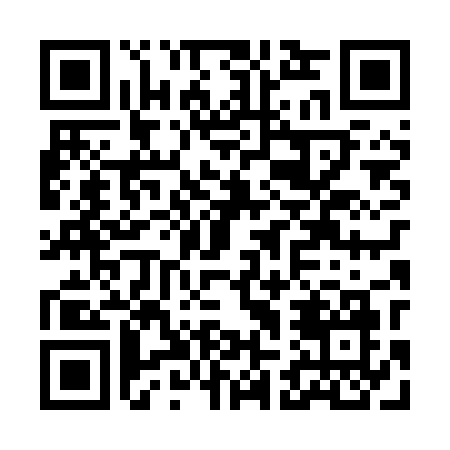 Prayer times for Ciolkowo Male, PolandMon 1 Apr 2024 - Tue 30 Apr 2024High Latitude Method: Angle Based RulePrayer Calculation Method: Muslim World LeagueAsar Calculation Method: HanafiPrayer times provided by https://www.salahtimes.comDateDayFajrSunriseDhuhrAsrMaghribIsha1Mon4:066:0812:395:057:109:062Tue4:036:0612:395:077:129:083Wed4:006:0412:385:087:149:104Thu3:576:0112:385:097:169:135Fri3:535:5912:385:107:179:156Sat3:505:5712:375:127:199:177Sun3:475:5412:375:137:219:208Mon3:445:5212:375:147:239:229Tue3:415:5012:375:157:249:2510Wed3:385:4712:365:177:269:2811Thu3:355:4512:365:187:289:3012Fri3:315:4312:365:197:309:3313Sat3:285:4112:355:207:319:3514Sun3:255:3812:355:217:339:3815Mon3:215:3612:355:237:359:4116Tue3:185:3412:355:247:379:4417Wed3:155:3212:355:257:389:4618Thu3:115:2912:345:267:409:4919Fri3:085:2712:345:277:429:5220Sat3:045:2512:345:297:449:5521Sun3:015:2312:345:307:459:5822Mon2:575:2112:345:317:4710:0123Tue2:545:1912:335:327:4910:0424Wed2:505:1612:335:337:5110:0725Thu2:465:1412:335:347:5310:1026Fri2:425:1212:335:357:5410:1327Sat2:395:1012:335:367:5610:1728Sun2:355:0812:335:377:5810:2029Mon2:315:0612:325:397:5910:2330Tue2:275:0412:325:408:0110:27